Vytvoř v elektronické podobě podobný návrh (viz. níže). K tvorbě můžeš použít libovolný grafický editor. Výsledek pošli nejpozději 26.4.2020 na adresu: jiri.slovak@zsbilalhota.cz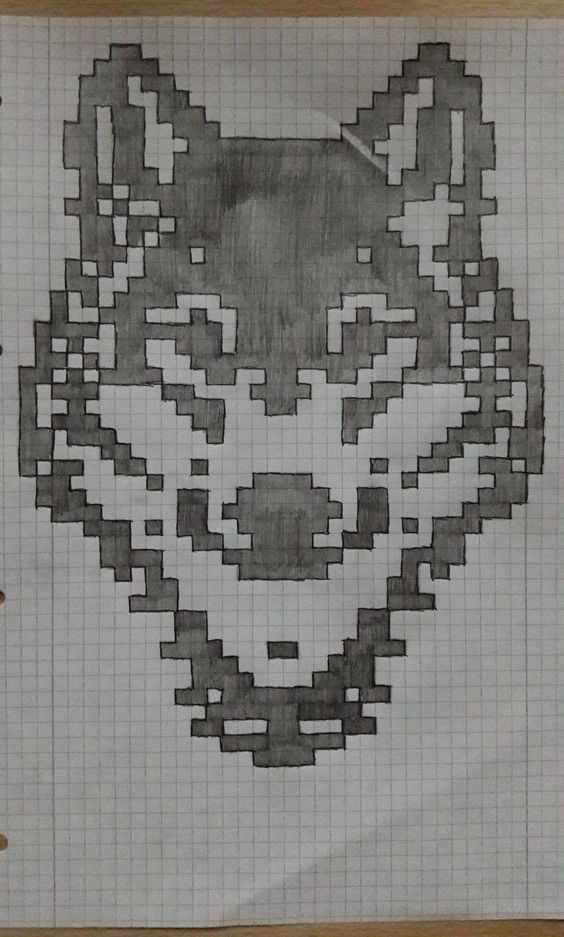 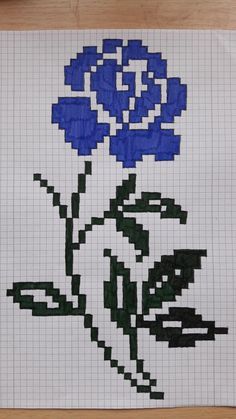 